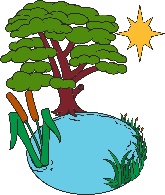 Therefore encourage one another and build one another up, just as you are doing.                      Thessalonians 5:11‘Adding value – Making a difference’.Governors Vision and Values StatementThe governors will work in partnership with others at St Mary’s Church of England Primary School to provide an environment within which pupils are able to thrive, aspire to develop and achieve their true potential to equip them for a global centred world. Governors will work within the school’s distinctive Christian ethos, supporting the core values of Compassion, Friendship, Trust and Koinonia. We will do this through: Providing support:by creating an effective governor team who are enthusiastic and committed to the role of governor in order to promote opportunities for excellence and enjoyment;by listening and offering advice based on a range of experience and skills;by empathising with others involved and offering inspiration;by listening to what pupils and parents have to say about the school to inform our strategic thinking.Providing challenge:by being active participants in driving improvementby assisting in identifying the strategic direction needed to improve standardsby considering new approaches to teaching and learning and monitoring those adopted, ensuring they are consistently applied across the schoolby understanding, monitoring and evaluating initiatives to promote improvementBeing accountable:by accepting the responsibilities, we have to the wider community including parents, staff and the Local Authorityby ensuring the school meets its own aims and objectives as identified in the school Vision. By ensuring the school provides the best possible education and value for moneyThe aim underlying this vision and values statement forms the basis for the terms of reference of each committee and therefore reflects the agreed purpose of: Adding value – Making a difference’.‘Adding value – Making a difference’.